Задача 2.3Задача посвящена анализу работы параллельного колебательного контура с нагрузкой и без нагрузки.На рис. 4.7 приведено две схемы работы параллельного контура с источником тока и с источником напряжения, имеющими большие внутренние сопротивления. Вид схемы и параметры элементов ее определяются по таблицам 3.1. и 4.4. Во всех схемах сопротивление нагрузки Rн = 1,2 Rг.Таблица 3.1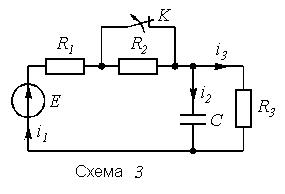 Таблица 4.4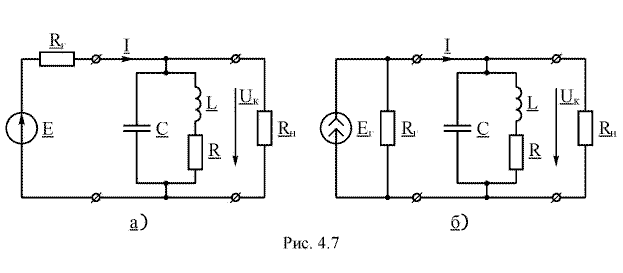 Выполните следующее1. Перерисуйте схему своего варианта и выпишите значения ее элементов.2. На резонансной частоте при Rн = рассчитайте I0 – ток, подходящий к контуру, и токи в контуре IL0 и IC0.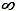 3. Рассчитайте напряжение на контуре Uк0 на резонансной частоте с учетом и без учета Rн.4. Рассчитайте fн и fв – частоты на границе полосы пропускания контура с учетом и без учета Rн. 5. Постройте кривые напряжения на контуре (резонансные кривые) в зависимости от частоты Uк(f) по трем точкам (на частотах fн, fв, f0) с учетом и без учета Rн.ВариантыНомер схемы или задания02    3ВариантыСхемаЕ, ВIг, мАRг, кОмL, мкГнС, нФR, Омот 00 до 09а5–1012535